Војводе Момчила бр 10-12-16,  тел: 051/433-620 На основу члана 44. Статута Центра за развој пољопривреде и  села, Бања Лука, број 1744/07, 573/09, 957/11, 641/17,1587/18,186/19, члана 13. Правилника о расподјели средстава  прикупљених од накнаде за претварање пољопривредног земљишта у непољопривредне сврхе (број:1202/20 од 29.06.2020.год.), Управни одбор Центра за развој пољопривреде и села, Бања Лука, на  сједници одржаној  дана 13.11.2020.године, д о н и о   ј е:О Д Л У К Уо усвајању приједлога комисије за прерасподјелу средстава (реалокацију)-усвајању извјештаја комисије, односно прихватању бодовне (ранг)  листе (број бодова и износ средстава) изабраних пројеката за расподјелу средстава  прикупљених од накнаде за претварање пољопривредног земљишта у непољопривредне сврхе за 2020.годину  Члан 1.Усваја се Приједлога комисије за прерасподјелу средстава (реалокацију)  у складу са Записником број:1906/20 од 10.11.2020.године,Извјештај Комисије за избор  пројеката за расподјелу средстава прикупљених од накнаде за претварање пољопривредног земљишта у непољопривредне сврхе и прихвата се  бодовна (ранг) листа кандидата  бр:1911/20  од  11.11.2020.године и списак одбијених кандидата бр:1912/20 од 11.11.2020. године, које је сачинила Комисија за расподјелу средстава  прикупљених од накнаде за претварање пољопривредног земљишта у непољопривредне сврхе, на подручју Града Бања Лука у 2020. годину. Приједлог Комисије о реалокацији, Бодовна (ранг) листа, Записник са прерасподјелом средстава  и Списак одбијених  у прилогу - саставни дио  ове Одлуке.   Члан 2.На основу приједлога Комисије од прошле године, Кандидатима (18 кандидата) који су испунили услове за додјелу средстава за уређење земљишта у 2019. години, а због недостатка средстава  су одбијени, омогућава се да са истом документацијом  своје право искористе у току 2020. године, без додатних трошкова  (анализе земљишта, документације)  путем пријаве  на јавни позив у календарској 2020. години. Члан 3.Кандидатима  који су аплицирали за додјелу средстава у 2020. години , а  били су у изолацији због вируса Корона (због немогућности изласка Комисије на терен), омогућава се да са истом документацијом своје право искористе наредне године са новом пријавом на јавни позив. Члан 4. Задужује се Комисија, да по усвајању ове Одлуке, крене у реализацију односно исплату новчаних средстава изабраних пројеката,  са кандидатима који су испунили одређене критерије за  расподјелу средстава  прикупљених од накнаде за претварање пољопривредног земљишта у непољопривредне сврхе.Члан 5.Одлука  ступа на снагу даном доношења, а о реализацији исте старат ће  се организациона јединица планирање и развој-Центра за развој пољопривреде и села Бања Лука.Број: 1921/20-ОДатум:13.11.2020. године                                           Предсједник управног одбора                                                                                         Милка Тамамовић, дипл.екон.                                                                                              ______________________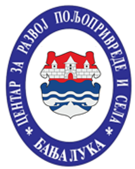 ЦЕНТАР ЗА РАЗВОЈ ПОЉОПРИВРЕДЕ И  СЕЛАБАЊА ЛУКАЦЕНТАР ЗА РАЗВОЈ ПОЉОПРИВРЕДЕ И  СЕЛАБАЊА ЛУКА